П О С Т А Н О В Л Е Н И Еот 26.12.2020 г.   № 1448г. МайкопО внесении изменения в Административный регламент Администрации муниципального образования «Город Майкоп» по предоставлению муниципальной услуги «Принятие решения об объявлении несовершеннолетнего, достигшего возраста 16 лет, полностью дееспособным (эмансипированным)» В соответствии с Федеральным законом от 16.12.2019 № 439-ФЗ              «О внесении изменений в Трудовой кодекс Российской Федерации в части формирования сведений о трудовой деятельности в электронном виде», 
п о с т а н о в л я ю:Внести в Административный регламент по предоставлению муниципальной услуги «Принятие решения об объявлении несовершеннолетнего, достигшего возраста 16 лет, полностью дееспособным (эмансипированным)», утвержденный постановлением Администрации муниципального образования «Город Майкоп» от 12.12.2016 № 1132 (в редакции постановлений Администрации муниципального образования «Город Майкоп» от 13.06.2017 № 639, от 18.07.2018 № 920, от 24.12.2018 № 1578, от 12.02.2020 № 163) следующие изменения:1.1. Абзац 14 подпункта 2.6.1 пункта 2.6 изложить в следующей редакции:«9) копия трудового договора (трудового соглашения, контракта), копия трудовой книжки или выписка из трудовой книжки (в случае ведения работодателем сведений о трудовой деятельности работника в электронном виде), заверенные печатью предприятия по месту работы несовершеннолетнего (при наличии).».2. Опубликовать настоящее постановление в газете «Майкопские новости» и разместить на официальном сайте Администрации муниципального образования «Город Майкоп».3. Настоящее постановление вступает в силу со дня его официального опубликования.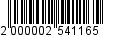 Глава муниципального образования«Город Майкоп»                                                                           А.Л. ГетмановАдминистрация муниципального образования «Город Майкоп»Республики Адыгея 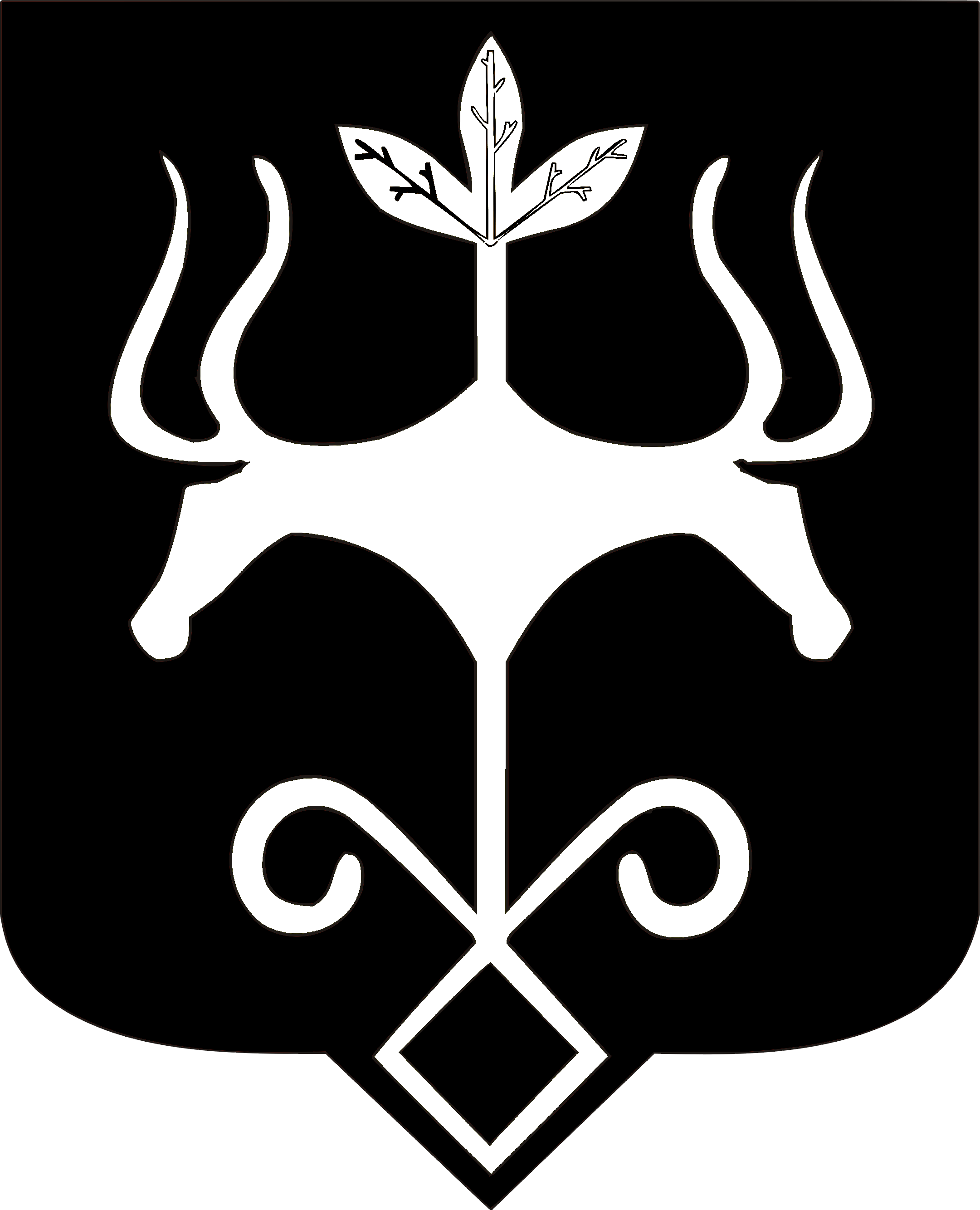 Адыгэ Республикэммуниципальнэ образованиеу 
«Къалэу Мыекъуапэ» и Администрацие